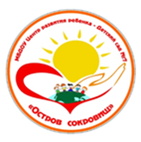 Циклограмма работына 2022 – 2023 учебный год     Учитель-логопед Ефимова Любовь Ивановна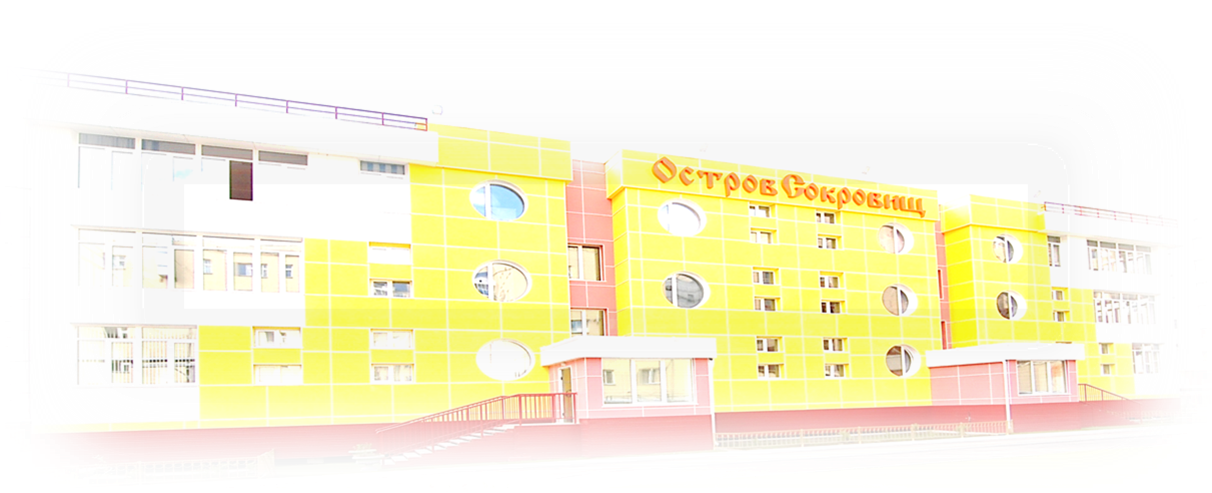 Утверждаю  заведующий МБДОУ ЦРР – Д/с №7 «Остров сокровищ» _______________Кириллина М.П.Согласовано Ст. медсестраМБДОУ ЦРР – Д/с №7 «Остров сокровищ» _______________Мордовская И.С. День неделиВремяДеятельность логопедаЧасыПонедельник14:00-15:0015:05-16:4516:55-18:00Консультирование родителейПодгрупповые занятияИндивидуальные занятия4 часаВторник14:00-15:0015:05-16:4516:55-18:00Организационно-методическая работаПодгрупповые занятияИндивидуальные занятия4 часаСреда14:00-15:0015:05-16:4516:55-18:00 Консультирование родителейПодгрупповые занятияИндивидуальные занятия4 часаЧетверг14:00-15:0015:05-16:4516:55-18:00Организационно-методическая работаПодгрупповые занятияИндивидуальные занятия4 часаПятница14:00-15:0015:05-16:4516:55-18:00Консультирование родителейИндивидуальные занятия4 часа